FPS - POE – What type of reaction?!Name:________________________________________________________  Date:_______________We will be predicting, observing, and explaining a reaction involving hydrogen peroxide(H2O2).1. What do you know about hydrogen peroxide? Write your answer and then compare with your neighbor.
____________________________________________________________________________
____________________________________________________________________________

2. What is a catalyst?
____________________________________________________________________________
____________________________________________________________________________
3. Now, we will add the materials together, using a catalyst.  Write down the substances we will be using.4. We will predict, observe, and explain. For each section, please write your answers quietly, and then compare with your neighbor. 
Predict – What do you think will happen?
I think that the reaction of the hydrogen peroxide will… 
_________________________________________________________
_________________________________________________________
_________________________________________________________
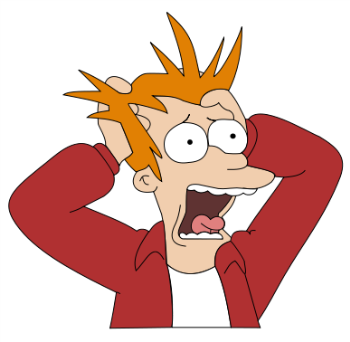 Observe – What happened? Be specific! What did you see, hear, smell…
The reaction looked like: __________________________________
_________________________________________________________
I also noticed: ____________________________________________
_________________________________________________________
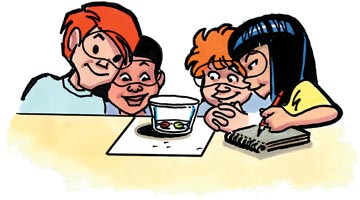 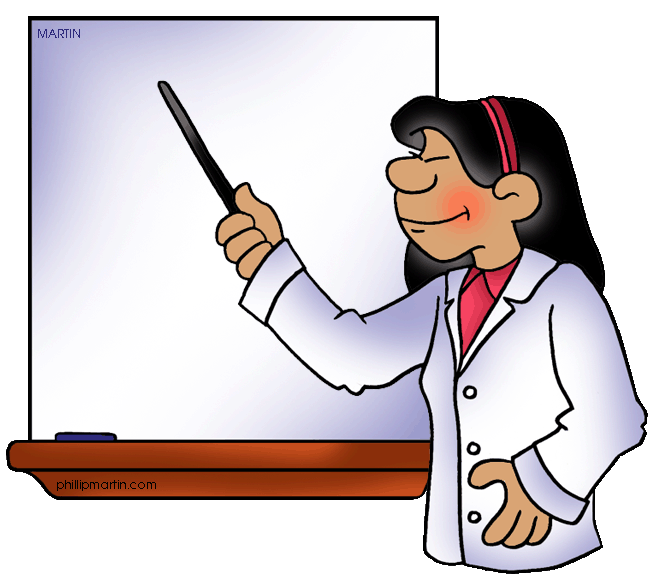 Explain – Why did this happen? Use CHEMISTRY vocab!!
The reaction is most likely a _______________________ reaction.
I think it is this type of reaction because______________________
_________________________________________________________
_________________________________________________________
This reaction was (endo/exo) thermic. I knew this because _____
_________________________________________________________You will conduct a few reactions in your groups. You will only be given the reactants—your job is to predict the products, observe the properties of the chemical reactions and the final products, and then explain why you know this reaction is either a synthesis, a decomposition, a single-replacement, a double-replacement, or combustion.GOGGLE and APRONS must be worn for the entire lab. Be very cautious of contamination—if your reactions are cross-contaminated, it will be nearly impossible to predict the correct products and make good observations. Use only the pipettes for the marked substances. Try not to get any solutions on your hands. If you do, wash them immediately.Substances:     Aluminum                  Copper nitrate               Hydrochloric acid		   Potassium iodide           Sodium Hydroxide